ПРОТОКОЛ № _____Доп. Вр.                    в пользу                                           Серия 11-метровых                    в пользу                                            Подпись судьи : _____________________ /_________________________ /ПредупрежденияУдаленияПредставитель принимающей команды: ______________________ / _____________________ Представитель команды гостей: _____________________ / _________________________ Замечания по проведению игры ______________________________________________________________________________________________________________________________________________________________________________________________________________________________________________________________________________________________________________________________________________________________________________________________________________________________________________________________________________________________________________________________Травматические случаи (минута, команда, фамилия, имя, номер, характер повреждения, причины, предварительный диагноз, оказанная помощь): _________________________________________________________________________________________________________________________________________________________________________________________________________________________________________________________________________________________________________________________________________________________________________________________________________________________________________Подпись судьи:   _____________________ / _________________________Представитель команды: ______    __________________  подпись: ___________________    (Фамилия, И.О.)Представитель команды: _________    _____________ __ подпись: ______________________                                                             (Фамилия, И.О.)Лист травматических случаевТравматические случаи (минута, команда, фамилия, имя, номер, характер повреждения, причины, предварительный диагноз, оказанная помощь)_______________________________________________________________________________________________________________________________________________________________________________________________________________________________________________________________________________________________________________________________________________________________________________________________________________________________________________________________________________________________________________________________________________________________________________________________________________________________________________________________________________________________________________________________________________________________________________________________________________________________________________________________________________________________________________________________________________________________________________________________________________________________________________________________________________________________________________________________________________________________________________________________________________________________________________________________________________________________________________________________________________________________________________________________________________________________________________________________________________________________________________Подпись судьи : _________________________ /________________________/ 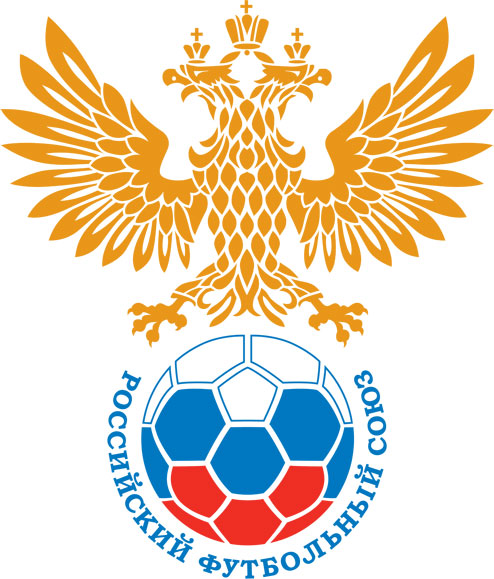 РОССИЙСКИЙ ФУТБОЛЬНЫЙ СОЮЗМАОО СФФ «Центр»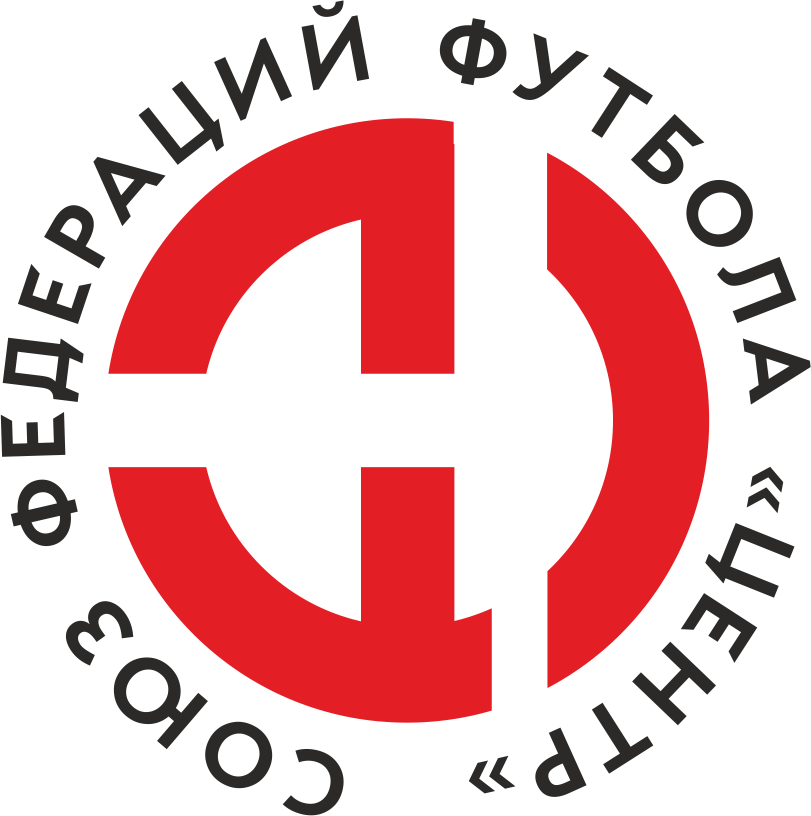    Первенство России по футболу среди команд III дивизиона, зона «Центр» _____ финала Кубка России по футболу среди команд III дивизиона, зона «Центр»Стадион «Локомотив» (Лиски)Дата:22 апреля 2023Локомотив (Лиски)Локомотив (Лиски)Локомотив (Лиски)Локомотив (Лиски)Урожай (Елань)Урожай (Елань)команда хозяевкоманда хозяевкоманда хозяевкоманда хозяевкоманда гостейкоманда гостейНачало:16:00Освещение:Естественное Естественное Количество зрителей:300Результат:5:2в пользуЛокомотив (Лиски)1 тайм:3:1в пользув пользу Локомотив (Лиски)Судья:Шилин Пётр  (Железногорск)кат.2 кат.1 помощник:Щербаков Алексей Курсккат.2 кат.2 помощник:Волков Артем Курсккат.2 кат.Резервный судья:Резервный судья:Науман Дмитрий кат.2 кат.Инспектор:Чаплыгин Леонид Петрович  КурскЧаплыгин Леонид Петрович  КурскЧаплыгин Леонид Петрович  КурскЧаплыгин Леонид Петрович  КурскДелегат:СчетИмя, фамилияКомандаМинута, на которой забит мячМинута, на которой забит мячМинута, на которой забит мячСчетИмя, фамилияКомандаС игрыС 11 метровАвтогол1:0Захар ШуруповЛокомотив (Лиски)172:0Захар ШуруповЛокомотив (Лиски)223:0Дмитрий КотовЛокомотив (Лиски)303:1Владимир СеменовУрожай (Елань)454:1Илья КорольковЛокомотив (Лиски)675:1Иван БорсяковЛокомотив (Лиски)705:2Тахир ШариповУрожай (Елань)90Мин                 Имя, фамилия                          КомандаОснованиеРОССИЙСКИЙ ФУТБОЛЬНЫЙ СОЮЗМАОО СФФ «Центр»РОССИЙСКИЙ ФУТБОЛЬНЫЙ СОЮЗМАОО СФФ «Центр»РОССИЙСКИЙ ФУТБОЛЬНЫЙ СОЮЗМАОО СФФ «Центр»РОССИЙСКИЙ ФУТБОЛЬНЫЙ СОЮЗМАОО СФФ «Центр»РОССИЙСКИЙ ФУТБОЛЬНЫЙ СОЮЗМАОО СФФ «Центр»РОССИЙСКИЙ ФУТБОЛЬНЫЙ СОЮЗМАОО СФФ «Центр»Приложение к протоколу №Приложение к протоколу №Приложение к протоколу №Приложение к протоколу №Дата:22 апреля 202322 апреля 202322 апреля 202322 апреля 202322 апреля 2023Команда:Команда:Локомотив (Лиски)Локомотив (Лиски)Локомотив (Лиски)Локомотив (Лиски)Локомотив (Лиски)Локомотив (Лиски)Игроки основного составаИгроки основного составаЦвет футболок: Красный        Цвет гетр: Красный Цвет футболок: Красный        Цвет гетр: Красный Цвет футболок: Красный        Цвет гетр: Красный Цвет футболок: Красный        Цвет гетр: Красный НЛ – нелюбительНЛОВ – нелюбитель,ограничение возраста НЛ – нелюбительНЛОВ – нелюбитель,ограничение возраста Номер игрокаЗаполняется печатными буквамиЗаполняется печатными буквамиЗаполняется печатными буквамиНЛ – нелюбительНЛОВ – нелюбитель,ограничение возраста НЛ – нелюбительНЛОВ – нелюбитель,ограничение возраста Номер игрокаИмя, фамилияИмя, фамилияИмя, фамилия33Александр Пономарев Александр Пономарев Александр Пономарев 2Сергей Хмелевской Сергей Хмелевской Сергей Хмелевской 17Артём Стручков Артём Стручков Артём Стручков 3Сергей Васильев Сергей Васильев Сергей Васильев 66Леонид Фурцев Леонид Фурцев Леонид Фурцев 19Кирилл Колесников Кирилл Колесников Кирилл Колесников 6Захар Шурупов Захар Шурупов Захар Шурупов 14Сергей Гаврилов (к)Сергей Гаврилов (к)Сергей Гаврилов (к)11Андрей Гарманов Андрей Гарманов Андрей Гарманов 21Иван Борсяков Иван Борсяков Иван Борсяков 10Дмитрий Котов Дмитрий Котов Дмитрий Котов Запасные игроки Запасные игроки Запасные игроки Запасные игроки Запасные игроки Запасные игроки 43Владислав ДонцовВладислав ДонцовВладислав Донцов4Кирилл ЛукьянчиковКирилл ЛукьянчиковКирилл Лукьянчиков5Данила ПлитосДанила ПлитосДанила Плитос7Илья КорольковИлья КорольковИлья Корольков8Далер ДаурскийДалер ДаурскийДалер Даурский18Богдан ЯковенкоБогдан ЯковенкоБогдан Яковенко22Кирилл ЧечуринКирилл ЧечуринКирилл Чечурин23Евгений СмышляевЕвгений СмышляевЕвгений Смышляев77Данил СвиридовДанил СвиридовДанил Свиридов88Антон ШелухинАнтон ШелухинАнтон ШелухинТренерский состав и персонал Тренерский состав и персонал Фамилия, имя, отчествоФамилия, имя, отчествоДолжностьДолжностьТренерский состав и персонал Тренерский состав и персонал 1Артем Владимирович СтручковГлавный тренерГлавный тренерТренерский состав и персонал Тренерский состав и персонал 2Юрий Иванович РыбниковНачальник командыНачальник команды3Юрий Николаевич Насонов Администратор Администратор4567ЗаменаЗаменаВместоВместоВместоВышелВышелВышелВышелМинМинСудья: _________________________Судья: _________________________Судья: _________________________11Андрей ГармановАндрей ГармановАндрей ГармановИлья КорольковИлья КорольковИлья КорольковИлья Корольков646422Сергей ГавриловСергей ГавриловСергей ГавриловДалер ДаурскийДалер ДаурскийДалер ДаурскийДалер Даурский7373Подпись Судьи: _________________Подпись Судьи: _________________Подпись Судьи: _________________33Иван БорсяковИван БорсяковИван БорсяковКирилл ЧечуринКирилл ЧечуринКирилл ЧечуринКирилл Чечурин7878Подпись Судьи: _________________Подпись Судьи: _________________Подпись Судьи: _________________44Захар ШуруповЗахар ШуруповЗахар ШуруповБогдан ЯковенкоБогдан ЯковенкоБогдан ЯковенкоБогдан Яковенко828255Сергей ХмелевскойСергей ХмелевскойСергей ХмелевскойДанила ПлитосДанила ПлитосДанила ПлитосДанила Плитос848466Дмитрий КотовДмитрий КотовДмитрий КотовАнтон ШелухинАнтон ШелухинАнтон ШелухинАнтон Шелухин888877        РОССИЙСКИЙ ФУТБОЛЬНЫЙ СОЮЗМАОО СФФ «Центр»        РОССИЙСКИЙ ФУТБОЛЬНЫЙ СОЮЗМАОО СФФ «Центр»        РОССИЙСКИЙ ФУТБОЛЬНЫЙ СОЮЗМАОО СФФ «Центр»        РОССИЙСКИЙ ФУТБОЛЬНЫЙ СОЮЗМАОО СФФ «Центр»        РОССИЙСКИЙ ФУТБОЛЬНЫЙ СОЮЗМАОО СФФ «Центр»        РОССИЙСКИЙ ФУТБОЛЬНЫЙ СОЮЗМАОО СФФ «Центр»        РОССИЙСКИЙ ФУТБОЛЬНЫЙ СОЮЗМАОО СФФ «Центр»        РОССИЙСКИЙ ФУТБОЛЬНЫЙ СОЮЗМАОО СФФ «Центр»        РОССИЙСКИЙ ФУТБОЛЬНЫЙ СОЮЗМАОО СФФ «Центр»Приложение к протоколу №Приложение к протоколу №Приложение к протоколу №Приложение к протоколу №Приложение к протоколу №Приложение к протоколу №Дата:Дата:22 апреля 202322 апреля 202322 апреля 202322 апреля 202322 апреля 202322 апреля 2023Команда:Команда:Команда:Урожай (Елань)Урожай (Елань)Урожай (Елань)Урожай (Елань)Урожай (Елань)Урожай (Елань)Урожай (Елань)Урожай (Елань)Урожай (Елань)Игроки основного составаИгроки основного составаЦвет футболок: Желтый    Цвет гетр:  Синий Цвет футболок: Желтый    Цвет гетр:  Синий Цвет футболок: Желтый    Цвет гетр:  Синий Цвет футболок: Желтый    Цвет гетр:  Синий НЛ – нелюбительНЛОВ – нелюбитель,ограничение возрастаНЛ – нелюбительНЛОВ – нелюбитель,ограничение возрастаНомер игрокаЗаполняется печатными буквамиЗаполняется печатными буквамиЗаполняется печатными буквамиНЛ – нелюбительНЛОВ – нелюбитель,ограничение возрастаНЛ – нелюбительНЛОВ – нелюбитель,ограничение возрастаНомер игрокаИмя, фамилияИмя, фамилияИмя, фамилия16Батыр Умиров Батыр Умиров Батыр Умиров 21Владимир Семенов Владимир Семенов Владимир Семенов 20Иван Поляков Иван Поляков Иван Поляков 4Максим Лаврентьев Максим Лаврентьев Максим Лаврентьев 8Григорий Тарнов Григорий Тарнов Григорий Тарнов 9Данила Хахалев Данила Хахалев Данила Хахалев 18Кирилл Курдин Кирилл Курдин Кирилл Курдин 13Игорь Крутов Игорь Крутов Игорь Крутов 6Никита Зотьев Никита Зотьев Никита Зотьев 10Александр Блинов Александр Блинов Александр Блинов 2Тимофей Сонин Тимофей Сонин Тимофей Сонин Запасные игроки Запасные игроки Запасные игроки Запасные игроки Запасные игроки Запасные игроки 1Павел ЧерниковПавел ЧерниковПавел Черников14Егор ЖуйковЕгор ЖуйковЕгор Жуйков19Никита ГавриловНикита ГавриловНикита Гаврилов3Артур МедведевАртур МедведевАртур Медведев22Тахир ШариповТахир ШариповТахир Шарипов15Владислав ГончаровВладислав ГончаровВладислав Гончаров5Никита ПоповНикита ПоповНикита Попов17Виктор ЕфимовВиктор ЕфимовВиктор ЕфимовТренерский состав и персонал Тренерский состав и персонал Фамилия, имя, отчествоФамилия, имя, отчествоДолжностьДолжностьТренерский состав и персонал Тренерский состав и персонал 1Эвальд Брунович ФроловГлавный тренерГлавный тренерТренерский состав и персонал Тренерский состав и персонал 234567Замена Замена ВместоВместоВышелМинСудья : ______________________Судья : ______________________11Кирилл КурдинКирилл КурдинНикита Гаврилов2822Батыр УмировБатыр УмировПавел Черников32Подпись Судьи : ______________Подпись Судьи : ______________Подпись Судьи : ______________33Никита ЗотьевНикита ЗотьевНикита Попов46Подпись Судьи : ______________Подпись Судьи : ______________Подпись Судьи : ______________44Иван ПоляковИван ПоляковВладислав Гончаров4655Тимофей СонинТимофей СонинАртур Медведев5766Александр БлиновАлександр БлиновТахир Шарипов6177Данила ХахалевДанила ХахалевЕгор Жуйков70        РОССИЙСКИЙ ФУТБОЛЬНЫЙ СОЮЗМАОО СФФ «Центр»        РОССИЙСКИЙ ФУТБОЛЬНЫЙ СОЮЗМАОО СФФ «Центр»        РОССИЙСКИЙ ФУТБОЛЬНЫЙ СОЮЗМАОО СФФ «Центр»        РОССИЙСКИЙ ФУТБОЛЬНЫЙ СОЮЗМАОО СФФ «Центр»   Первенство России по футболу среди футбольных команд III дивизиона, зона «Центр» _____ финала Кубка России по футболу среди футбольных команд III дивизиона, зона «Центр»       Приложение к протоколу №Дата:22 апреля 2023Локомотив (Лиски)Урожай (Елань)команда хозяевкоманда гостей